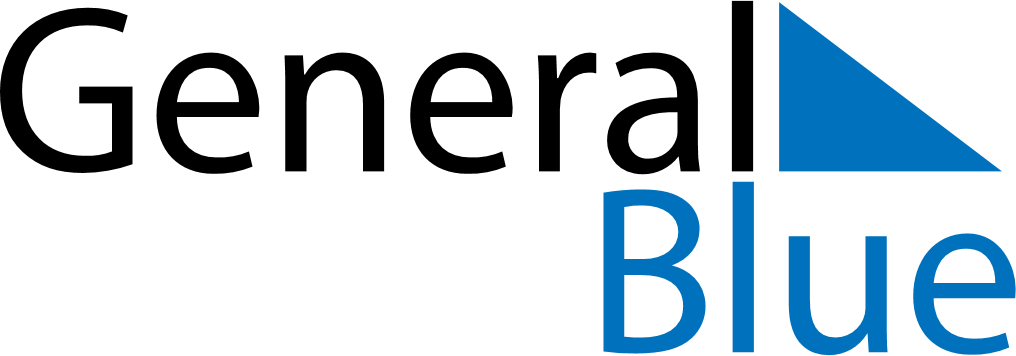 July 2021July 2021July 2021July 2021GuamGuamGuamSundayMondayTuesdayWednesdayThursdayFridayFridaySaturday1223456789910Independence DayIndependence Day (substitute day)11121314151616171819202122232324Liberation Day2526272829303031